PIELIKUMS      TEHNISKIE NOTEIKUMITEHNISKĀS SPECIFIKĀCIJASDATORU UN EKRĀNU IEPIRKŠANAI Saturs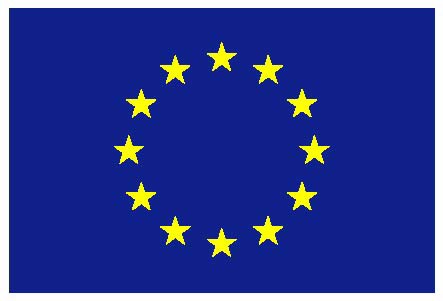 1.	LĪGUMA PRIEKŠMETS	31.1	Vispārējas piezīmes	31.2	Prasību analīze – specifikācijas	31.3	Prasības attiecībā uz ziņošanu	62.	IESPĒJAS, KAS JĀNODROŠINA PASŪTĪTĀJAM	73.	LĪGUMA PRIEKŠMETA PIEGĀDE UN PIEŅEMŠANA	73.1	Piegādes vieta	73.2	Piegādes grafiks	83.3	Nodevumu pārbaude un pieņemšana	84.	PRASĪBAS ATTIECĪBĀ UZ DARBINIEKIEM	84.1	Līgumslēdzēja projekta vadītājs	94.2	Citi projekta grupas darbinieki	9LĪGUMA PRIEKŠMETSVispārējas piezīmes<Teksts>Prasību analīze – specifikācijas <Teksts>Tehniskās atbilstības tabula1. tabula. Prasītais produkts (1) _________________________________Prasības attiecībā uz ziņošanu (sadaļas iekļaušanas atbilstoši pasūtītāja vajadzībām) Līgumslēdzējs nodrošina pasūtītājam šādus ziņojumus par paveikto līguma priekšmetā paredzēto darbību izpildei un sasniegtajiem rezultātiem: ziņojumu par līguma izpildes uzsākšanu – <nedēļu skaits> nedēļu laikā pēc līguma parakstīšanas;ziņojumu par līguma izpildes pabeigšanu – līguma izpildes laika beigās.Ziņojumā par līguma izpildes uzsākšanu ir šādas ziņas:Secinājumi no sākotnējām pārrunām ar pasūtītāju un līgumslēdzēja sākotnējie slēdzieni par stāvokli, kādā ir līguma priekšmets līguma izpildes sākumā. Galvenie jautājumi.Neatliekami veicamās darbības un noteiktās prioritātes.Piegādes, montāžas darbu un citu līguma priekšmetā paredzēto darbību aktualizēts grafiks, norādot kritiskos punktus. Ziņojumā par līguma izpildes pabeigšanu ir šādas ziņas: Saraksts, kurā norādītas visas veiktās piegādes, montāžas darbi un citas prasītās darbības, un visi izstrādātie nodevumi. Vērtējums par sasniegtajiem rezultātiem. Priekšlikumi par pasūtītāja turpmākajām vajadzībām jomā, uz kuru attiecas izpildītais līgums.  Līgumslēdzējs iesniedz īpašu ziņojumu visos gadījumos, kad tas uzskata, ka pasūtītājs būtu jāinformē par svarīgiem jautājumiem. Ziņojumi iesniedzami <eksemplāru skaits> eksemplāros, adresējot to pasūtītājam uz projekta vadītāja vārda.  Projekta vadītājs ir atbildīgs par ziņojumu iesniegšanu atbildīgajai pieņemšanas komisijaiIESPĒJAS, KAS JĀNODROŠINA PASŪTĪTĀJAM <Teksts>LĪGUMA PRIEKŠMETA PIEGĀDE un PIEŅEMŠANAPiegādes vieta<Teksts>Piegādes grafiks<Teksts>Nodevumu pārbaude un pieņemšana<Teksts>PRASĪBAS ATTIECĪBĀ UZ DARBINIEKIEM<Vajadzības gadījumā - teksts>Līgumslēdzēja projekta vadītājs<Vajadzības gadījumā - teksts>Citi projekta grupas darbinieki<Vajadzības gadījumā - teksts>ATSAUCES[1] 	ES videi draudzīga publiskā iepirkuma kritēriji IT biroja aprīkojumam (publicēti 2012. gadā) http://ec.europa.eu/environment/gpp/eu_gpp_criteria_en.htm [2]	Valsts publiskā iepirkuma iestādes ilgtspējības kritēriji datoriem un ekrāniem http://www.upphandlingsmyndigheten.se/en/sustainable-public-procurement/sustainable-procurement-criteria/ [3] 	Kipras Valsts kases izdotie Norādījumi par labu praksi iepirkumu jomā http://www.publicprocurementguides.treasury.gov.cy/OHS-EN/HTML/index.html?annexes_chapter_3.htm Atruna. Šī standartforma ir izveidota GreenS projektā, ko finansē Eiropas Komisija ar pamatprogrammas “Apvārsnis 2002” starpniecību, un tā domāta publiskā iepirkuma subjektu konsultēšanai par konkrētu vērtēšanas kritēriju izmantošanu videi draudzīgiem iepirkumiem. Šīs dokumenta standartformas lietošana notiek uz jūsu pašu riska, un tās kontekstu nevajadzētu lietot bez iepriekšējas juridiskas vai cita veida profesionālas konsultācijas.NORĀDĪJUMI Šajā dokumentā ir konkrēti kritēriji, kas jāievēro, iepērkot datorus un ekrānus ar zemu ietekmi uz apkārtējo vidi. Kritērijos ir iekļautas prasības kopā ar ieteikumiem par verifikāciju, pamatojumiem un citu pasūtījuma piešķīrējam domātu informāciju. Pasūtītājs jāpievērš uzmanība tekstam, kas izdalīts ar dzeltenu.Norādījumi ir ar zaļu iekrāsotajos ierāmējumos “Piezīmes” (P). Ja vajadzīgs vairāk nekā 1 produktu veids, 1. tabulu pārkopē un kritērijus attiecīgi pielāgo. Pēc tam, kad dokuments pārskatīts, neizmantotos kritērijus un zaļos ierāmējumus izdzēš.Kritēriji pastāvīgi jāpārbauda, sekojot juridiskajām un tehniskajām izmaiņām attiecīgajā jomā, lai organizācijas, kas veic iepirkumus, ievērotu jaunākās prasības par ilgtspējību.Ievērojiet, ka dokuments ļauj pašiem izvēlēties prasības produktam, kuru jūs apsverat iepirkt.Ieteicams ņemt vērā Direktīvu 2014/24/ES par publisko iepirkumu.1. PIEZĪMEŠeit īsi jāraksturo līguma priekšmets, kas iekļauj produktus (pa kategorijām), ko paredzēts piegādāt, to piegādes vietu (ja ir viena piegādes vieta) vai ģeogrāfisko teritoriju, kurā atrodas piegādes vietas (ja ir vairāk nekā viena piegādes vieta), kā arī īsi jāmin cita veida darbs vai pasākumi, kas būs vajadzīgi (uzstādīšana un montāža, tehniskā apkope, apmācība lietotājiem).2. PIEZĪMESkaidri un saprotami jāapraksta konkrētā līguma prasības, norādot gan tehniskās specifikācijas konkrētiem produktiem un produktu grupām, gan citus uzdevumus vai pasākumus, kas jāveic saskaņā ar līgumu (uzstādīšana un montāža, tehniskā apkope, apmācība lietotājiem). Jo īpašiJāatsaucas uz turpmāk norādīto tabulu. Konkursa dokumenti, kas jāievēro konkursa pretendentiem. Tabulās jānorāda daudzumi un visi konkrētie parametri/specifikācijas, kas tiek prasītas katram produktam, un tajā var būt norādīti citi veicamie uzdevumi vai darbības, ja tādas ir.Ne visi turpmākajā tabulas standartformā norādītie kritēriji attiecas uz jebkuru iepirkuma veidu. Pasūtījuma piešķīrējiem jāizvēlas, kurus kritērijus uzskatīt par “obligātiem”, kurus par “fakultatīviem” un kurus vispār neizmantot,  pēdējos no minētajiem dzēšot no tabulas.  Pasūtītājam jānorāda, cik papildu punkti tiks piešķirti par katru fakultatīvo kritēriju. Gadījumos, kad pasūtījuma piešķiršanas kritērijs ir definēts kā “labāka veiktspēja salīdzinājumā ar tehniskajā specifikācijā iekļautajām obligātajām prasībām”, punktus piešķir proporcionāli uzlabotajai veiktspējai.Jebkurām papildu prasībām attiecībā uz produktu, kas tiks piegādāts (piemēram, līgumslēdzēja apdrošināšana produktiem ar augstu saimniecisko un tehnoloģisko vērtību līdz to galīgās pieņemšanas dienai) jābūt skaidri noteiktām.  Jānodrošina visa vajadzīgā informācija, lai katrā konkrētajā gadījumā konkursa pretendentiem būtu pilns priekšstats par vajadzīgo produktu veidu un būtību un vispārējām prasībām, ko paredz līguma priekšmets, piemēram, apraksts par pasūtītāja funkcionālajām prasībām saistībā ar produkta paredzēto izmantošanu, konkrētas kvantitatīvas ziņas par atsevišķiem uzdevumiem, kas var tikt prasīti (piemēram, apmācības programmu ilgums un skaits, produkta tehniskās apkopes periods un veids), utt. Skaidri jānorāda jebkuras darbības, kas prasa specializētas zināšanas. Piemērs. Ja pasūtītājs prasa nodrošināt produkta tehnisko apkopi/remontu/ labošanas darbus konkrētā garantijas laikā, jānorāda garantijas laika ilgumu, konkrētie uzdevumi, kas līgumslēdzējam šajā laikā jāveic, un sekas/sankcijas, kas tiks noteiktas, ja līgumslēdzējs uzdevumus neveiks. Šajā gadījumā jāiekļauj arī punkts, ar kuru produkta tehniskās apkopes/remonta/labošanas izmaksas šajā gadījumā ir iekļautas cenā, ko konkursa pretendents norāda piedāvājumā. Ja pasūtītājs ir gatavs pieņemt variantus, tad jānosaka minimālās prasības, kas jāizpilda.Pie tam, ja pasūtītājs ir gatavs pieņemt piedāvājumus par atsevišķām līguma priekšmeta daļām, šīm atsevišķajām līguma priekšmeta daļām, par kurām var iesniegt piedāvājumus, jābūt skaidri norādītām.Nr.Parametri - specifikācijasAtbilstība prasībāmVerifikācijaVISPĀRĒJIE PARAMETRI DATORU UN EKRĀNU IEPIRKUMIEMVISPĀRĒJIE PARAMETRI DATORU UN EKRĀNU IEPIRKUMIEMVISPĀRĒJIE PARAMETRI DATORU UN EKRĀNU IEPIRKUMIEMProduktu kategorijaSkatīt P3-Vienību skaitsutt.ĪPAŠIE PARAMETRIVisiem produktiem jāatbilst jaunākajiem ENERGY STAR standartiem energoefektivitātes jomā, kas pieejami vietnē www.eu-energystar.org [1].JāSertifikācija saskaņā ar “Energy Star computers” 6.1. versiju un “Energy Star displays” 6.0. versiju, vai pašdeklarācija saskaņā ar IT ekodeklarāciju, vai produkta datu lapa, vai piegādātāja deklarācija, kurā nepārprotami norādīts, ka piegādātājs ir veicis mērījumus un deklarējis produktu saskaņā ar “Energy Star” mērīšanas metodēm un kritērijiem.Personālajiem datoriem jābūt tādas konstrukcijas, lai• atmiņa būtu viegli pieejama, to varētu nomainīt vai modernizēt; • cieto disku (vai daļas, kas pilda cietā diska funkcijas) un DVD diskdzini un/vai “blue ray” diskdzini, ja tāds ir, varētu nomainīt [1].JāPar atbilstīgiem uzskata produktus ar attiecīgo 1. tipa ekomarķējumu, kas garantē uzskaitītos kritērijus. Pieņem arī citus atbilstīgus pierādījumu veidus.Piezīmjdatoriem jābūt tādas konstrukcijas, lai to atmiņa būtu viegli pieejama un to varētu nomainīt vai modernizēt [1].JāPar atbilstīgiem uzskata produktus ar attiecīgo 1. tipa ekomarķējumu, kas garantē uzskaitītos kritērijus. Pieņem arī citus atbilstīgus pierādījumu veidus.Displejos nedrīkst būt gaismas avotu ar dzīvsudrabu, kas pievienots ar nolūku. Maksimālais izmērāmais dzīvsudraba daudzums ir 0,1 svara procents viendabīgā materiālā. Jāievēro, ka gaismas avotus, kas ražoti, pamatojoties uz izņēmumiem RoHS direktīvā attiecībā uz dzīvsudraba izmantošanu gaismas avotos, neuzskata par gaismas avotiem bez dzīvsudraba [2].JāPar atbilstīgiem uzskata visus produktus ar ES ekomarķējumu. Pieņemt var arī citus 1. tipa ekomarķējumus, kas garantē iepriekšminēto kritēriju izpildi. Pieņem arī citus atbilstīgus pierādījumu veidus.  Produktos nedrīkst būt pārsniegti šādi A izsvarotie skaņas jaudas līmeņi L WAd (bel (A)):Skaņas jauda jāmēra saskaņā ar ISO 7779 standartu un jādeklarē saskaņā ar ISO 9296 vai līdzvērtīgu standartu [2].JāPar atbilstīgiem uzskata produktus ar attiecīgo 1. tipa ekomarķējumu, kas garantē uzskaitītos kritērijus. Pieņem arī citus atbilstīgus pierādījumu veidus.Jānodrošina norādījumi lietotājam un/vai apmācības kursi IT atbalstam par IT produktu videi draudzīgu pārvaldību [1].JāJānodrošina rokasgrāmata ar norādījumiem par lietošanu pasūtītājam. Pēc tam šie lietošanas norādījumi jāielādē datorā (vai monitora gadījumā jānodrošina kopā ar diskdziņa programmnodrošinājumu), lai lietotājs tos varētu izlasīt, turklāt rokasgrāmatai jābūt pieejamai ražotāja interneta vietnē. Aplūkotajos jautājumos var iekļaut, piemēram, aprakstu par enerģijas taupīšanas funkciju lietošanu. Kā alternatīvu var nodrošināt vienkāršu (interaktīvu, aprīkojuma specifikai atbilstošu) apmācības kursu; informatīvo instrumentu kopumu (toolbox).Ja izmanto kartona kastes, tām jābūt izgatavotām no materiāla, kas vismaz par 50 % otrreizēji pārstrādāts. Ja galaprodukta iesaiņojumam izmanto plastmasas maisus vai plēvi, tai jābūt no materiāla, kas vismaz par 50 % otrreizēji pārstrādāts, vai arī no bioloģiski noārdāma vai kompostējama materiāla atbilstoši definīcijām, kas dotas EN 13432 [2].JāPar atbilstīgiem uzskata produktus ar attiecīgo 1. tipa ekomarķējumu, kas garantē uzskaitītos kritērijus. Kā alternatīvu var nodrošināt deklarāciju par iesaiņojuma atbilstību šim kritērijam. Šis kritērijs ir attiecināms tikai uz primāro iepakojumu, kas definēts Direktīvā 94/62/EK.Ar enerģijas pārvaldību saistītajām funkcijām jābūt norādītām uz pašas aparatūras (visiem produktiem) [1].JāProduktiem jāpievieno skaidri saprotams apraksts par to, ka aparatūrai ir enerģijas pārvaldības funkcijas, kur tās ir izvietotas un kā darbināmas.Pretendentam jāgarantē rezerves daļu pieejamība ne mazāk kā 5 gadus pēc ražošanas izbeigšanas [1].JāPar atbilstīgiem uzskata produktus ar attiecīgo 1. tipa ekomarķējumu, kas garantē uzskaitītos kritērijus. Pieņem arī citus atbilstīgus pierādījumu veidus.Plastmasas detaļas, kas smagākas par 25 g, nedrīkst saturēt liesmas slāpējošas vielas vai produktus, kuriem piešķirti šādi brīdinājumi par risku, kas definēti Padomes Direktīvā Nr. 1272/2008: • R45 (kancerogēna viela) • R46 (var radīt pārmantojamus ģenētiskus defektus). • R60 (var kaitēt reproduktīvajām spējām) • R61 (var kaitēt augļa attīstībai) [1].Jā vai fakultatīviPar atbilstīgiem uzskata produktus ar attiecīgo 1. tipa ekomarķējumu, kas garantē uzskaitītos kritērijus. Pieņem arī citus atbilstīgus pierādījumu veidus.3. PIEZĪME1. tabula – 1.1. Produkta kategorija – izvēlēties vajadzīgo no šādām produktu grupāmDatoriEkrāniPiezīmjdatoriPlanšetdatori1. tabula – 2.4. Vispārējs kritērijs – monitoros nedrīkst būt dzīvsudrabs.1. tabula – 2.7. Vispārējs kritērijs – kartona kastēm jābūt izgatavotām no materiāla, kas vismaz par 80% otrreizēji pārstrādāts. Plastmasas maisiem/plēvēm jābūt izgatavotām no materiāla, kas vismaz par 75% otrreizēji pārstrādāts, vai arī no bioloģiski noārdāma vai kompostējama materiāla. 4. PIEZĪMEAili “Parametri – specifikācijas” vai “Prasības – specifikācijas” aizpilda katru reizi no jauna, un tajā ir kopsavilkums par prasībām attiecībā uz pieprasīto produktu vai pakalpojumu daudzumu un veidu, kā arī īpašajiem parametriem vai prasībām, vai arī specifikācijām, kurām produktam vai pakalpojumam jāatbilst. Ailē “Prasības” vai nu norāda “JĀ” (kas nozīmē, ka attiecīgā specifikācija pretendentam ir obligāta), vai arī skaitli (kas nozīmē, ka specifikācija paredz noteiktu skaitlisko vērtību, kas ir precīzi jāievēro). Ailē “Prasības” var būt ierakstīts skaitlis kopā ar  zīmi “>” vai “<” ,vai arī “≥” vai “≤”, bet to var arī atstāt tukšu iepretim konkrētajam parametram vai specifikācijai, ja šis parametrs vai specifikācija nav obligāta, bet ir fakultatīva un izvērtējama.  Ja izvēlētais pasūtījuma piešķiršanas kritērijs ir zemākā cena, tehniskajās specifikācijās norāda tikai nepieciešamos (obligātos) produkta parametrus - specifikācijas vai nepieciešamās prasības - specifikācijas pakalpojumam. Ailē “Verifikācija” ir iespējamie apliecinājumi, kas  pretendentam jānodrošina kā pierādījums par atbilstību noteiktajām prasībām (piemēram, transportlīdzekļa datu lapa, kurā norādīta CO2 emisija).5. PIEZĪMEZiņojumu par līguma izpildes uzsākšanu ieteicams iesniegt 1-2 nedēļas pēc līguma parakstīšanas.6. PIEZĪMETādu līgumu gadījumā, kuros ir paredzēti pasākumi, par kuriem pasūtītājam jāsniedz aktualizēta informācija starpposmos, konkursa dokumentācija attiecīgi jāpapildina (piemēram, kad līguma priekšmetā ir iekļauts arī piegādājamo produktu garantijas vai tehniskās apkopes laiks, jāiekļauj noteikums par progresa ziņojumu iesniegšanu (piemēram, reizi mēnesī vai reizi ceturksnī), kurā tiktu aprakstītas attiecīgās līgumslēdzēja darbības, šo darbību rezultāti un jebkuras problēmas, kas varētu rasties).7. PIEZĪME1. Jāiekļauj atsauces uz visa veida speciālo profesionālo informāciju un citiem datiem, kas ir pasūtītāja rīcībā un kurus tas nodrošina līgumslēdzējam tā, lai līgumslēdzējs tos varētu ņemt vērā un tam būtu vieglāk izpildīt līgumu, jo īpaši tādu līgumu gadījumos, kuru izpilde ir atkarīga vai daļēji atkarīga no īpašiem apstākļiem.2. Skaidri jānosaka, ka pasūtītājs nodrošina līgumslēdzēja darbiniekiem piekļuvi vietām, uz kurām produkti tiks nogādāti vai kurās jāveic darbi, norādot attiecīgās darbības, kas tiek prasītas no līgumslēdzēja (piemēram, projekta vadītāja vai katrā piegādes vietā esošās atbildīgās personas savlaicīga brīdināšana par apmeklējumu, piegādi, kā arī informēšana par konkrētajām personām, kuras attiecīgajā vietā ieradīsies).  8. PIEZĪMEJānorāda pasūtītāja vai citas sabiedriskās iestādes konkrētā struktūrvienība vai struktūrvienības, kuru atrašanās vietā produkti jāpiegādā. Ja produktus paredzēts piegādāt daudzām dažādām struktūrvienībām (pasūtītāja vai citas sabiedriskās iestādes departamentiem vai nodaļām), ieteicams sastādīt piegādes vietu sarakstu tabulas veidā. Ja precīza piegādes vietas adrese vēl nav zināma, tad, ja iespējams, jānorāda plašāka teritorija vai teritorijas, kurās piegādes vietas atrodas. Šajā gadījumā pasūtītājam paralēli jānorāda minimālais laiks pirms norādītā piegādes termiņa līgumslēdzēja brīdināšanai par precīzu piegādes vietu. Turklāt šeit skaidri un saprotami jānorāda jebkuri ierobežojumi, kas līgumslēdzējam jāievēro (piemēram, piegāde jānodrošina tikai pasūtītāja struktūrvienības(-u) darba laikā vai arī ārpus darba laika).9. PIEZĪMEPlānotais sākuma datums parasti ir līguma parakstīšanas datums (jebkurā gadījumā šis datums aptuveni jāparedz, lai palīdzētu pretendentiem sagatavot savus piedāvājumus), un līguma periods ir konkrēts mēnešu skaits, sākot no šī datuma. Atkarībā no konkrētā gadījuma un ar to saistītajām prasībām pasūtītājs var izvēlēties vienu no turpmākajiem veidiem līguma izpildes grafika aprakstīšanai.Fiksēts grafiks, kas pretendentam ir jāievēro, ja tas tiek iecelts par līgumslēdzēju. Grafikā var precīzi noteikt katra atsevišķā produkta piegādes vai veicamā darba izpildes laiku vai arī var noteikt piegādes vai izpildes galatermiņu, atstājot piegādātājam iespēju ierosināt īsākus termiņus. Ja uz piegādes datumiem attiecas kādi kalendāri ierobežojumi, tie jānosaka, un skaidri jānorāda, ka šie datumi nav atkarīgi no datuma, kurā līgumu parakstīs. Orientējošs grafiks, par kuru galīgo vienošanos pieņem līgumslēdzēja un pasūtītāja kopīgas darbības gaitā līdz konkrētam termiņam pēc līguma parakstīšanas.Orientējošs grafiks, kura galīgo variantu nosaka pasūtītājs līguma īstenošanas laikā.Tajos konkrētajos gadījumos, kad līgums attiecas uz regulārām piegādēm, piegādes grafikā jāiekļauj šādi punkti:Kopējais laika posms, kurā līgumslēdzējam tiks piešķirti pasūtījumi par produktu piegādi. Pasūtījumu orientējošs sadalījums laikā, ciktāl tas iespējams.Precīza norāde par laiku <vai arī laika posmu>, kurā jāpiegādā katrā pasūtījumā paredzētie produkti.Visos gadījumos skaidri un saprotami jānorāda līguma īstenošanas grafiks vai metode un procedūra šī grafika galīgā varianta noteikšanai līguma īstenošanas gaitā.10. PIEZĪMEJānorāda šādas ziņas.Vai produktu galīgā pārbaude un pieņemšana notiks, kompetentai pieņemšanas komisijai veicot ne vairāk kā makroskopisku pārbaudi, pieaicinot līgumslēdzēju, ja tas izrāda šādu vēlēšanos. Vai produktu galīgai pieņemšanai pēc makroskopiskās pārbaudes veikšanas tiks prasītas īpašas pārbaudes vai produktu paraugu pārbaudes; šajā gadījumā produkti tiks uzskatīti par nosacīti pieņemtiem. Jāsaprot, ka paraugu skaitam un lielumam, kā arī pārbaužu veidam un procedūrām, kas jāievēro, veicot pārbaudes, jābūt skaidri norādītam. Jānorāda arī jebkuri atbalsta pasākumi, kas līgumslēdzējam būs vajadzīgi. Ja vajadzīgs apstiprinājums citiem rakstiskiem nodevumiem, kas paredzēti produktu piegādes, pārbaudes vai pieņemšanas nosacījumos, attiecīgajām procedūrām jābūt skaidri aprakstītām.11. PIEZĪMECeturtā sadaļa jāaizpilda tikai tādu līgumu gadījumā (piemēram, ja līgumi satur nozīmīgu specializēta darba, lietotāju apmācības vai tehniskās apkopes pasākumu elementu), kuru izpilde pēc pasūtītāja domām ir atkarīga no tā, vai līgumslēdzēja projekta grupā ir darbinieki ar specializētu kvalifikāciju.Šādos gadījumos minimālās prasības attiecībā uz darbiniekiem (darbinieku skaitu un kvalifikāciju), kas iekļaujamas šajā sadaļā, jāizmanto kā kritērijs, veicot kandidātu kvalitatīvo atlasi. Tāpēc piedāvājumus, ko iesnieguši saimnieciskās darbības subjekti, kas konkrētās pozīcijās piedāvājuši darbiniekus, kuri neatbilst šajā tehnisko noteikumu sadaļā norādītajai kvalifikācijai, tālāk nevērtē. Protams, šī sadaļa nav obligāta, un tā nav jāiekļauj piegādes līgumos, ja iet runa tikai par produktu piegādi uz noliktavu vai kādu citu pasūtītāja piegādes vietu, saistībā ar kuru pasūtītājs neuzskata par vajadzīgu iekļaut projekta grupas pieredzi starp kvalitatīvajiem izvēles kritērijiem.12. PIEZĪMEJānosaka minimālā kvalifikācija, kas tiek prasīta no visiem galvenajiem ekspertiem. Starp vajadzīgajām prasmēm var būt izglītības procesā gūtā kvalifikācija, profesionālā kvalifikācija, tehniskās prasmes, komandas vadības prasmes, saziņas prasmes un/vai valodu prasmes pēc vajadzības. Kvalifikācijas definīcijām jāgarantē vienlīdzīga piekļuve un jebkuru nepamatotu šķēršļu neesamība konkursa procedūrā. Turklāt kvalifikācijai jābūt skaidri un saprotami noteiktai, nepieļaujot diskrimināciju. 13. PIEZĪMEJa pasūtītājs uzskata, ka līguma veiksmīgai izpildei ir nepieciešams, lai līgumslēdzēja projekta grupā būtu darbinieki ar specializētu kvalifikāciju, tad šo darbinieku kvalifikācija šeit jānorāda. Pretendenti var arī ierosināt iekļaut projekta grupā citus darbiniekus (papildus tiem, kas prasīti tehniskajos noteikumos), ko tie uzskata par vajadzīgiem līguma sekmīgai izpildei. Jauktu līgumu gadījumos, kas juridiski ir piegādes līgumi, bet iekļauj arī pakalpojumus, kas uzskatāmi par svarīgiem no saimnieciskā vai tehnoloģiskā viedokļa vai tāpēc, ka tie ir nozīmīgi pasūtītājam, var lūgt, lai pretendenti sniedz informāciju par savu pieeju līguma priekšmetam un tā īstenošanas metodei. 